                          Российская Федерация          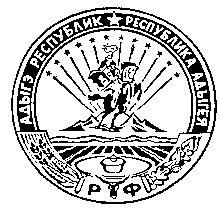 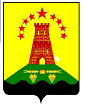                               Республика Адыгея                        Совет народных депутатов                     муниципального образования               «Дукмасовское сельское поселение» х.Дукмасов                                                                                                             25.06.2020                                                                                                                         № 31                                                         П Р О Т О К О Л                       Тридцать первой сессии четвертого созыва  Совета народных депутатов                   муниципального образования «Дукмасовское сельское поселение»                                                                                                          Всего депутатов 10                                                                                                         Присутствует 9 депутатов:Алмазов Сергей ВладимировичДевер Людмила НиколаевнаДубовик Валерий НиколаевичМакарян Аршалуйс АвтандиловичШилько Иван ИвановичШувалов Виктор НиколаевичШикенин Николай ПетровичЧукалин Сергей ПетровичФранцева Галина Васильевна       На сессию приглашены и присутствовали : заместитель прокурора Шовгеновского района Хагурова Лариса Витальевна, руководители предприятий, директора школ, заведующие  ФАПов,  работники  домов культуры, муниципальные служащие администрации муниципального образования «Дукмасовское сельское поселение».          Присутствующие приветствовали Государственные Флаги Российской Федерации,Республики Адыгея и муниципального образования «Дукмасовское сельское поселение».           Председательствующий – Шикенин Василий Петрович – председатель Совета народных депутатов муниципального образования «Дукмасовское сельское поселение».Секретарь – Рассоха Валентина Андреевна, зав. канцелярией администрации муниципального образования «Дукмасовское сельское поселение».                                           Повестка дня  сессии :      1.  О внесении изменений и дополнений в Решение Совета народных депутатов муниципального образования «Дукмасовское сельское поселение»  от 30.04.2019г. № 75 «Об утверждении Положения  «О муниципальной службе в муниципальном образовании «Дукмасовское сельское поселение»                      / докл. Шикенин В.П..– Глава муниципального  образования «Дукмасовское                         сельское поселение»/.     2.  Об утверждении Порядка принятия решения о применении к депутату, члену выборного органа местного самоуправления, выборному  должностному  лицу  местного  самоуправления муниципального  образования «Дукмасовское сельское поселение»  мер  ответственности,  указанных в части 7.3-1 статьи 40 Федерального закона «Об общих принципах организации местного самоуправления в Российской Федерации».                     / докл. Шикенин В.П..– Глава муниципального  образования «Дукмасовское                         сельское поселение»/.      3. Об утверждении Порядка выявления, перемещения, временного хранения,    утилизации  брошенных (разукомплектованных), бесхозяйных транспортных средств на территории муниципального образования «Дукмасовское сельское поселение»                      / докл. Шикенин В.П..– Глава муниципального  образования «Дукмасовское                         сельское поселение»/.       4. О рассмотрении Представления Межмуниципального отдела МВД  России «Кошехабльский» «Об устранении причин и условий, способствующих реализации угроз безопасности граждан и общественной безопасности».                     / докл. Шикенин В.П..– Глава муниципального  образования «Дукмасовское                         сельское поселение»/.        5. О внесении изменений и дополнений в решение Совета народных депу-татов муниципального образования «Дукмасовское сельское поселение»  от 17.12.2019г. № 97  «Об утверждении  бюджета муниципального  образования «Дукмасовское  сельское  поселение» на 2020год и  плановый  период  2021-2022гг.»                     / докл. Шуова И.К.– финансист администрации муниципального             образования «Дукмасовское  сельское поселение»/.  СЛУШАЛИ : 1.  О внесении изменений и дополнений в Решение Совета народных депутатов муниципального образования «Дукмасовское сельское поселение»  от 30.04.2019г. № 75 «Об утверждении Положения  «О муниципальной службе в муниципальном образовании «Дукмасовское сельское поселение»                      / докл. Шикенин В.П..– Глава муниципального  образования «Дукмасовское                         сельское поселение»/.РЕШИЛИ : 1. Внести изменения и дополнения в Положение «О муниципальной службе в муниципальном образовании «Дукмасовское сельское поселение» Шовгеновского района Республики Адыгея .                                                Принято единогласно.СЛУШАЛИ :  2.  Об утверждении Порядка принятия решения о применении к депутату, члену выборного органа местного самоуправления, выборному  должностному  лицу  местного  самоуправления муниципального  образования «Дукмасовское сельское поселение»  мер  ответственности,  указанных в части 7.3-1 статьи 40 Федерального закона «Об общих принципах организации местного самоуправления в Российской Федерации».                     / докл. Шикенин В.П..– Глава муниципального  образования «Дукмасовское                         сельское поселение»/.РЕШИЛИ : 1. Утвердить Порядок принятия решения о применении к депутату, члену выборного органа местного самоуправления, выборному должностному лицу местного самоуправления муниципального образования «Дукмасовское сельское поселение» мер  ответственности, указанных в части 7.3-1 статьи 40 Федерального закона «Об общих принципах организации местного самоуправления в Российской Федерации».                                                Принято единогласно. СЛУШАЛИ :   3. Об утверждении Порядка выявления, перемещения, временного хранения,    утилизации  брошенных (разукомплектованных), бесхозяйных транспортных средств на территории муниципального образования «Дукмасовское сельское поселение»                      / докл. Шикенин В.П..– Глава муниципального  образования «Дукмасовское                         сельское поселение»/.РЕШИЛИ : 1. Утвердить Порядок выявления, перемещения, временного хранения, утилизации брошенных (разукомплектованных), бесхозяйных транспортных средств на территории муниципального образования «Дукмасовское сельское поселение».                                                Принято единогласно.СЛУШАЛИ :  4.  О рассмотрении Представления Межмуниципального отдела МВД  России «Кошехабльский» «Об устранении причин и условий, способствующих реализации угроз безопасности граждан и общественной безопасности».                     / докл. Шикенин В.П..– Глава муниципального  образования «Дукмасовское                         сельское поселение»/.РЕШИЛИ :  1. Направить  Представление Межмуниципального отдела МВД  России «Кошехабльский» исх. № 5695 от 17.06.2020 «Об устранении причин и условий, способствующих реализации угроз безопасности граждан и общественной безопасности»:         1.1. Руководителю ГКУ УАД РА  «Адыгеяавтодор»,         1.2. Главе муниципального образования «Шовгеновский район».                                                Принято единогласно.СЛУШАЛИ :   5. О внесении изменений и дополнений в решение Совета народных депу-татов муниципального образования «Дукмасовское сельское поселение»  от 17.12.2019г. № 97  «Об утверждении  бюджета муниципального  образования «Дукмасовское  сельское  поселение» на 2020год и  плановый  период  2021-2022гг.»                     / докл. Шуова И.К.– финансист администрации муниципального             образования «Дукмасовское  сельское поселение»/.РЕШИЛИ :  1. Внести изменения и дополнения в Решение Совета народных депутатов муниципального образования «Дукмасовское   сельское поселение»  от 17.12.2019г. № 97 «Об утверждении бюджета муниципального  образования «Дукмасовское сельское поселение» на 2020год и  плановый  период  2021-2022гг.                                                Принято единогласно.Глава муниципального образования «Дукмасовское сельское поселение»                                                               В.П.Шикенин